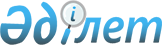 О реорганизации отдельных республиканских государственных предприятийПостановление Правительства Республики Казахстан от 27 декабря 2001 года N 1724

      В соответствии с Указом Президента Республики Казахстан, имеющим силу Закона, от 19 июня 1995 года N 2335 Z952335_ "О государственном предприятии" Правительство Республики Казахстан постановляет: 

      1. Реорганизовать республиканские государственные предприятия на праве хозяйственного ведения согласно приложению путем преобразования в республиканские государственные казенные предприятия (далее - Предприятия). 

      2. Основным предметом деятельности Предприятий определить осуществление эксплуатации служебных зданий и выполнение снабженческих функций государственных органов. 

      3. Органам государственного управления Предприятиями в установленном законодательством порядке: 

      1) утвердить уставы Предприятий и обеспечить их государственную регистрацию; 

      2) принять иные меры, вытекающие из настоящего постановления. 

      4. Утратил силу постановлением Правительства РК от 05.08.2013 № 796.     5. Настоящее постановление вступает в силу со дня подписания.     Премьер-Министр     Республики Республики 

                                        Приложение                                        к постановлению Правительства                                        Республики Казахстан                                        от 27 декабря 2001 года N 1724 



 

                                Перечень 

          республиканских государственных предприятий на праве 

             хозяйственного ведения, реорганизуемых путем 

           преобразования в республиканские государственные 

                         казенные предприятия 



 

      1. Хозяйственное управление Министерства финансов Республики Казахстан 

      2. Хозяйственное управление Министерства сельского хозяйства Республики Казахстан 

      3. Хозяйственное управление Министерства труда и социальной защиты населения Республики Казахстан 

      4. Информационно-презентационный центр Министерства транспорта и коммуникаций Республики Казахстан 

      5. Производственно-эксплуатационное предприятие Министерства энергетики и минеральных ресурсов Республики Казахстан     6. Хозяйственное управление Министерства юстиции Республики Казахстан     7. Служба тыла и обеспечения Агентства Республики Казахстан по чрезвычайным ситуациям     8. Производственно-эксплуатационное объединение Министерства культуры, информации и общественного согласия Республики Казахстан     9. Дирекция административных зданий Администрации Президента и Правительства Республики Казахстан Управления Делами Президента Республики Казахстан     10. "Улан" Республиканской гвардии Республики Казахстан     11. Хозяйственное управление Министерства иностранных дел Республики Казахстан     12. Хозяйственное управление Министерства государственных доходов Республики Казахстан(Специалисты: Склярова И.В.,              Умбетова А.М.)     
					© 2012. РГП на ПХВ «Институт законодательства и правовой информации Республики Казахстан» Министерства юстиции Республики Казахстан
				